FORMULÁŘ PRO VRÁCENÍ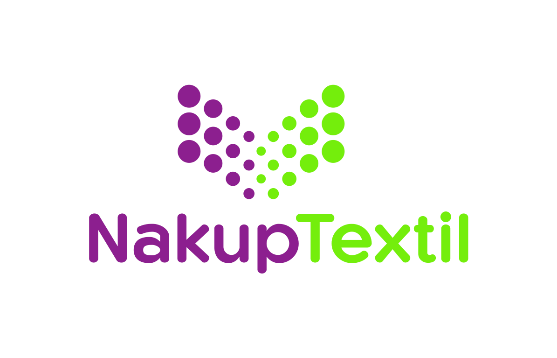 14 DNŮ NA VRÁCENÍ / VÝMĚNU ZBOŽÍDo 14 dnů od převzetí zboží můžete zboží vrátit či vyměnit – zboží musí být nepoužité, nepoškozené a nejlépe v původním obaluPro jakýkoliv dotaz volejte (+420) 728 115 683 nebo pište na email: michaelatrnova@seznam.cz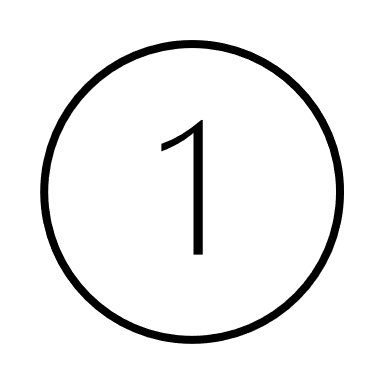               Chci zboží vrátit: Pozn. Peníze za zboží Vám na uvedený účet zašleme do 7 pracovních dnů.Pozn. Peníze za zboží Vám na uvedený účet zašleme do 7 pracovních dnů.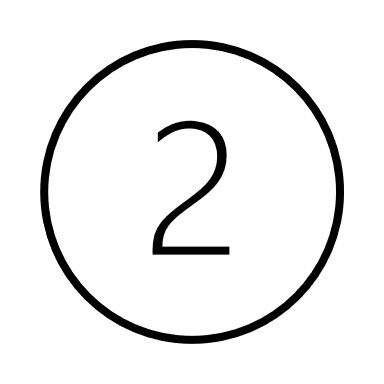              Chci zboží vyměnit:Pozn. Je možné vyměnit pouze stejný artikl zboží za jinou velikost či jinou barvu. V případě výběru jiného zboží je třeba učinit novou objednávku a využijte prosím možnost č.1Vrácené zboží nám zašlete zpět na adresu:Michaela Trnová (nakuptextil.cz)Hranická 13775361 Hranice – DrahotušePozn. Pouze tato adresa je určena pro vrácení či výměnu zboží.K zásilce přiložte tento formulář a také kopii dokladu o koupi.                Podpis:                                                                                                        Datum:                                                                     ÚDAJE O VÁS                                               ÚDAJE O VÁSJméno a příjmení/ FirmaČíslo objednávkyDatum přijetí zásilkyVracím zboží název/číslovelikostbarvaPočet kusůPeníze mi vraťte na číslo účtuVracím zboží název/čísloVelikost/počet kusůbarvaPožaduji jinou velikost/počet kusůPožaduji jinou barvu 